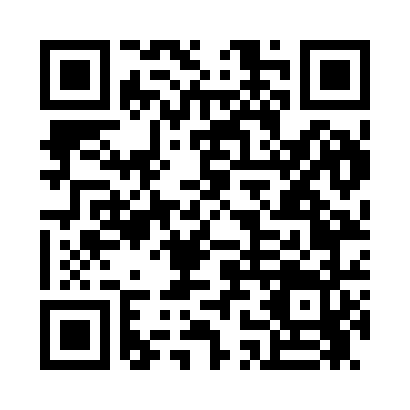 Prayer times for Acra, New York, USAMon 1 Apr 2024 - Tue 30 Apr 2024High Latitude Method: Angle Based RulePrayer Calculation Method: Islamic Society of North AmericaAsar Calculation Method: ShafiPrayer times provided by https://www.salahtimes.comDateDayFajrSunriseDhuhrAsrMaghribIsha1Mon5:196:381:004:357:238:422Tue5:176:361:004:357:248:433Wed5:156:3412:594:367:258:454Thu5:136:3312:594:367:268:465Fri5:116:3112:594:377:278:476Sat5:096:2912:584:377:288:497Sun5:076:2812:584:387:298:508Mon5:056:2612:584:387:318:519Tue5:036:2412:584:397:328:5310Wed5:016:2312:574:397:338:5411Thu5:006:2112:574:397:348:5612Fri4:586:1912:574:407:358:5713Sat4:566:1812:574:407:368:5814Sun4:546:1612:564:417:379:0015Mon4:526:1412:564:417:389:0116Tue4:506:1312:564:417:409:0317Wed4:486:1112:564:427:419:0418Thu4:466:1012:554:427:429:0619Fri4:446:0812:554:427:439:0720Sat4:426:0712:554:437:449:0821Sun4:416:0512:554:437:459:1022Mon4:396:0412:554:447:469:1123Tue4:376:0212:544:447:479:1324Wed4:356:0112:544:447:499:1425Thu4:335:5912:544:457:509:1626Fri4:315:5812:544:457:519:1727Sat4:305:5612:544:457:529:1928Sun4:285:5512:544:467:539:2029Mon4:265:5312:534:467:549:2230Tue4:245:5212:534:467:559:23